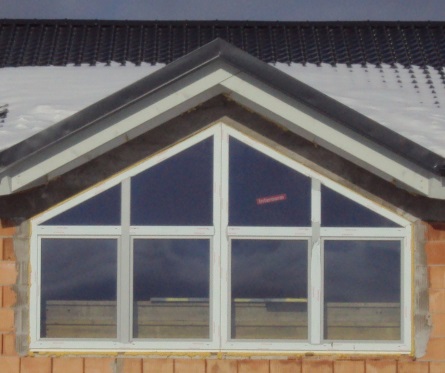 Erforsche einen Winkel! Link/URLDas sollst du über Winkel wissen! TextseiteWie gibt man die Größe eines Winkels an?Wie wird die Größe eines Winkels angegeben? Link/URLLies die Information zur Größe von Winkeln! TextseiteEntdecke nun die Winkelarten!Welche Winkelarten kannst du finden? Link/URLWiederhole nun die Winkelarten in einem Quiz!Öffne die Merktextdatei und das GeoGebra-Arbeitsblatt!
Zeichne auf dem GeoGebra-Arbeitsblatt einen Winkel und füge das Bild (das Bild kannst du z. B. mit Snipping Tool erzeugen) an der richtigen Stelle im Merktext ein.
Drucke anschließend deinen Merktext aus!Merktext - Winkel DateiGeoGebra-ArbeitsblattOrdne den Winkeln die richtige Winkelart zu! Link/URLUnd so kannst du Winkel mit Bleistift und Geodreieck auf Papier zeichnen und messen.